Иванова Надежда Григорьевна, доцент кафедры чувашского языка и литературы БУ ЧР ДПО «Чувашский республиканский институт образования» Минобразования Чувашии Современные подходы к организации воспитательной работы на уроках ИКРК (РК)  в 1-4 классахМетодические рекомендацииУчить и воспитывать – как «молния» на куртке: обе стороны затягиваются одновременно и накрепко неторопливым движением замка – творческой мысли. Вот эта соединяющая мысль и есть главное в уроке.Е. Ильин.Проблема воспитательного потенциала урока затрагивает различные стороны функционирования классно-урочно-предметной системы современной школы. Базой развития и воспитания ребенка продолжают оставаться фундаментальные знания, которые он получает в ходе образовательного процесса. Однако образование личности должно быть сориентировано не только на усвоение определенной суммы знаний, но и на развитие самостоятельности, личной ответственности, созидательных способностей и качеств человека, позволяющих ему учиться, действовать и эффективно трудиться в современных экономических условиях. На это ориентирует нас Концепция модернизации российского образования, определяя приоритетность воспитания в процессе достижения нового качества образования. И отсюда высвечиваете роль урока как элемента воспитательной системы. Более того, отметив назначение урока в передаче знаний о жизни, в овладении основ научных знаний о жизни, педагог не может иначе смотреть на урок, как на элемент воспитания личности, познающей закономерности жизни и строящей свою жизнь с учетом данных закономерностей. Объективность научных сведений гарантирует реальность планируемого результата. В таком ракурсе освещения урок обретает свою огромную роль в становлении и развитии личности школьника.Урок – ключевой элемент воспитания. Однако такая роль заложена в нем как потенциальная возможность. Откроем же потенциальные возможности, высветим скрытые воспитательные мощности урока и приступим к качественному преобразованию урока в ситуации мировой «революции в обучении».Важно очертить наше представление о воспитании: что оно такое? Воспитание – это введение ребенка в контекст современной культуры, содействующее такими новообразованиям в структуре личности, как:знания о мире;умение взаимодействовать с миром;ценностное отношение к миру, благодаря чему личности удается поднятья на уровень культуры, и жить в обществе на достигнутом культурном уровне.А педагогический профессионализм, педагога входящего вместе с детьми на вершину культуры – это:знание философских, психологических биологических закономерностей развития ребенка;система профессиональных умений взаимодействия с детьми, обеспечивающих организацию жизнедеятельности ребенка как активного взаимодействия с окружающим миром;система мировоззренческих отношений к миру и системам отношений ценностям жизни на земле;система умений «прикосновения к личности» ребенка.Проблема воспитания может быть решена только тогда, когда организуемая воспитательная работа с детьми обеспечена профессиональной подготовкой педагогов, работающих с детьми.Совершенствование урока не может идти по методической дороге в бесконечных поисках фантастических методик, которые повышали бы результат обучения, не затрагивая личностной структуры ученика. Повседневный урок – это широкий воспитательный процесс, а урок – отдельный момент этого широкого воспитательного процесса. Следовательно, нельзя «не хотеть заниматься воспитанием» на уроке, ибо урок уже располагается в пространстве воспитания. Мы и урок проводим потому, что нас волнует личность ученика. Путь совершенствования обучения лежит на трассе совершенствования личности – ребенка и педагога одновременно. Нельзя изменить урок, не совершенствуя свое «я».Методика и технология наблюдения и анализа воспитательного аспекта урока предусматривает выявление и оценку таких параметров: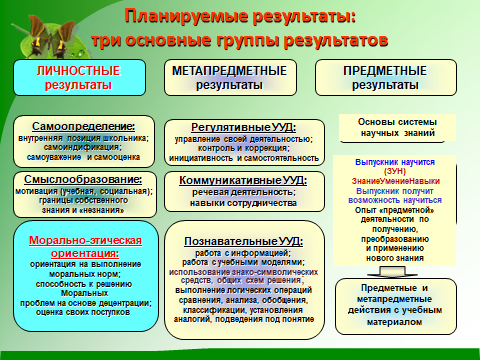 • педагогическая целесообразность постановки личностных результатов (морально-этическая ориентация) урока в целом и промежуточных целей воспитания учеников на отдельных этапах урока с учетом возможностей содержания учебного материала, возрастных и индивидуальных особенностей учеников, уровня их воспитанности;• рациональная интеграция в воспитательном процессе на уроке основных компонентов системы всестороннего воспитания личности (морального, умственного, экономического, эстетичного и др.);• мотивационная установка на личностно-ориентированный подход к воспитанию учеников на уроке и пути его реализации;Выявление и реализация воспитательного потенциала• выявление и реализация воспитательного потенциала содержания учебного материала в сопоставлении с воспитательными целями и задачами урока;• оптимальность выбора принципов воспитания учеников и путей их реализации на уроке;• эффективность выбора и реализации методов, форм и средств воспитательного влияния на учеников в процессе обучения на уроке;• психолого-педагогическое управление процессом воспитания, самовоспитание, самосовершенствование учеников на уроке;• контроль, самоконтроль, коррекция воспитания учеников на уроке.Педагогическая целесообразность постановки воспитательной цели урока предусматривает:• мотивацию постановки воспитательных целей и задач (социальная, психологическая, педагогическая, профессионально-ориентированная, этическая, эстетичная и др.);• учет возрастных и индивидуальных особенностей ученика, уровня их воспитанности при постановке и реализации воспитательных целей и задач;• определение воспитательной цели — доминанты, путей ее достижения на уроке;• коррекцию воспитательных целей и задач в ходе урока;• вооружение учеников умениями формирования нужд в самовоспитании; постановки цели самовоспитания, определение путей ее достижения;• контрольно-аналитическая деятельность учителя и учеников по правильной постановки воспитательной цели и ее достижения.Интеграция основных компонентов системы воспитания личности предусматривает:Знание социально-педагогической значимости основных составных системы• знание социально-педагогической значимости основных составных системы воспитания личности и их сущности;• определение педагогически целесообразного комплекса основных компонентов системы воспитания личности на основе выявления у них общих элементов;• выбор отдельного компонента-доминанты на основе соотнесения его с воспитательной целью и задачами урока, уровня воспитанности учеников;• обеспечение интеграции целей и задач обучения, воспитание и развития личности.Мотивационная установка на личностно-ориентированный подход к воспитанию учеников на уроке предусматривает:• переведение установки на воспитание личности ученика из внешнего плана во внутреннюю потребность;• начертание перспективы воспитания, проектирование и моделирование доминирующих на данном уроке направлений воспитания личности ученика;• объединение социально значащих и личностных мотивов воспитания и самовоспитание учеников в процессе обучения;• осознание конечного результата воспитания как социально-психологического, профессионального, этического статуса воспитанного человека.Выявление и реализация воспитательного потенциала содержания учебного материала предусматривает:·  анализ содержания темы урока с целью выяснения его воспитательных возможностей;·  определение тех воспитательных элементов, которые целесообразно реализовать именно на данном уроке в конкретном классе с учетом нужд, возрастных и индивидуальных особенностей учеников, уровня их воспитанности;·  отбор учебного материала из дополнительных источников информацииВыбор принципов воспитания учеников на уроке и путей их реализации предусматривает:• учет при выборе принципов воспитания учеников содержания учебного материала, поставленных целей и задач воспитания, уровня воспитанности учеников;• выделение педагогически целесообразного комплекса принципов воспитания учеников на данном уроке, в том числе принципа-доминанты, выбор рациональных путей их реализации;• коррекция реализации принципов воспитания учеников в процессе обучения в зависимости от психолого-педагогической ситуации, которая создалась на уроке.Выбор и реализация методов, форм и средств воспитания учеников в процессе обучения предусматривает:• целесообразность выбора и реализации форм, методов и средств воспитания учеников согласно содержанию учебного материала, воспитательной цели и задач;• использование дифференцированного подхода к выбору методов и средств воспитательного влияния на учеников с учетом их индивидуальных особенностей;• рациональное объединение фронтальных форм воспитательной работы с учениками на уроке;• вооружение учеников методами и приемами самовоспитания;• коррекцию (в случае необходимости) в ходе урока использования форм, методов и средств воспитания.Психолого-педагогическое управление процессом воспитанияПсихолого-педагогическое управление процессом воспитания, самовоспитание и самосовершенствование учеников на уроке предусматривает:• раскрытие личностной и социальной значимости воспитанности человека;• создание на уроке таких ситуаций, которые бы побуждали учеников к самовоспитанию, формированию тех черт характера, которые стали их потребностью;• использование необходимых средств, стимулирования стремлений учеников к самосовершенствованию;• создание на уроке оптимального психиатрического микроклимата, формирование демократических отношений в процессе обучения на началах доверия, взаимоуважения, взаимопонимание.Контроль, самоконтроль, коррекция воспитания учеников на уроке предусматривают:• анализ достижения воспитательной цели урока;• проверку того, полно ли реализован воспитательный потенциал учебного материала;• концентрация внимания на том, как те или другие воспитательные элементы воспринимаются учениками;• внесение коррективов в ходе занятия в постановку цели и задач воспитания учеников, отбор содержания учебного материала с необходимыми воспитательными элементами;• побуждение учеников к объективной самооценке собственных действий, поступков, высказываний.Результаты экспериментального исследования свидетельствуют, что знание сущности основных компонентов воспитательного аспекта урока, овладение методикой и технологией.Направления воспитательного аспекта урока.Национальное воспитание учеников в процессе обученияНациональная идея воспитания молодежи триумфально проходит во всех работах последнего десятилетия — уроки независимости и суверенитета.Моральное воспитание учеников в процессе обучения.Одной из важных задач, которые стоят перед современными общеобразовательными учебными заведениями, является моральное воспитание, возрождение духовности молодого поколения. Мораль — особая форма гражданского сознания, вид социальных отношений, которые выражаются в понятиях добра и зла, справедливости, чести, достоинства и др.Умственное воспитание учеников в процессе обучения.Умственное воспитание — один из основных компонентов воспитательного аспекта урока. Обучение — это и сфера деятельности учеников, в которой наиболее в полной мере осуществляется умственное развитие ребенка.Трудовое воспитание и профессиональная ориентация учеников в процессе обучения.В формировании личности ученика трудовое воспитание занимает важное место.Эстетическое воспитание учеников в процессе обученияВ более широком плане сущность эстетичного воспитания состоит в формировании, у учеников способностей полноценного восприятия и правильного понимания прекрасного в искусстве и жизни, усвоении эстетичных понятий, изготовлении вкусов и идеалов, в развитии творческих задатков и талантов в области искусства.Физическое воспитание учеников в процессе обучения.Составной содержания физического воспитания является формирование, у учеников санитарно-гигиенических навыков организации труда и умного отдыха, правильного чередования умственных занятий с физическими упражнениями и разнообразной физической деятельностью.Экономическое воспитание учеников в процессе обучения.В условиях создания государства, перехода на рыночный путь развития экономики особый вес приобретают содержание и средства экономического образования и воспитание молодежи.Экологическое воспитание учеников в процессе обучения.Цель экологического образования и воспитания — формирование экологической культуры личности как формы регуляции взаимодействия человека с природой.Валеологическое воспитание учеников в процессе обучения на урокеВалеология — это наука о сохранении и укреплении здоровья.Анализ воспитательного аспекта урокаВ связи с реформированием образования и сменой образовательной парадигмы проблема воспитания на всех образовательных уровнях стоит особенно остро. Современные реалии вузовской жизни свидетельствуют о том, что в постсоветском образовательном пространстве воспитательная компонента как рудиментарный орган старой системы утратила свою значимость, новая же парадигма воспитания еще только складывается и обретает новые аксиологические смыслы. В этой пограничной ситуации воспитательные процессы ослаблены и в основном зависят от воли и мастерства педагогов, кураторов, инициативы администрации и традиций конкретного учебного заведения.В процессе развития общества изменяется содержание воспитания, но всегда в качестве субъекта воспитания педагогика рассматривает человека, а воспитательное воздействие направлено на его совершенствование. Это дает основание определить феномен воспитания как преобразующую деятельность педагогов-воспитателей, направленную на изменение сознания, мировоззрения, психологии, ценностных ориентаций, знаний и способов деятельности личности, способствующую ее качественному приросту и совершенствованию. Цели воспитания - это ожидаемые изменения в коллективе или личности, осуществляемые в процессе реализации системы воспитательных действий.Мировой социально-исторический опыт позволяет определить главную цель воспитания как формирование гармонично и всесторонне развитой личности, подготовленной к инициативной социальной и профессиональной деятельности в современном обществе, личности, способной разделять и преумножать его ценности.Цели воспитания определяют его содержание, методы и средства, оптимальное взаимодействие которых должно обеспечивать искомый результат. Воспитание  ̶  многофакторный процесс, зависящий от ряда объективных и субъективных факторов. К объективным факторам следует отнести социально-исторические особенности, культурные традиции страны, принятую в ней систему образования, к субъективным  ̶  личностные качества педагогов, уровень их педагогического мастерства, психологические особенности и ценностные ориентации участников воспитательного процесса.3.4. Модуль «Школьный урок» Реализация школьными педагогами воспитательного потенциала урока предполагает следующее (Примечание: приведенный ниже перечень видов и форм деятельности носит примерный характер. Если школа в организации процесса воспитания использует потенциал урока, то в данном модуле Программы ее разработчикам необходимо описать те виды и формы деятельности, которые используются в работе именно их школы. В реализации этих видов и форм деятельности педагогам важно ориентироваться на целевые приоритеты, связанные с возрастными особенностями их воспитанников): • установление доверительных отношений между учителем и его учениками, способствующих позитивному восприятию учащимися требований и просьб учителя, привлечению их внимания к обсуждаемой на уроке информации, активизации их познавательной деятельности; • побуждение школьников соблюдать на уроке общепринятые нормы поведения, правила общения со старшими (учителями) и сверстниками (школьниками), принципы учебной дисциплины и самоорганизации; • привлечение внимания школьников к ценностному аспекту изучаемых на уроках явлений, организация их работы с получаемой на уроке социально значимой информацией – инициирование ее обсуждения, высказывания учащимися своего мнения по ее поводу, выработки своего к ней отношения; • использование воспитательных возможностей содержания учебного предмета через демонстрацию детям примеров ответственного, гражданского поведения, проявления человеколюбия и добросердечности, через подбор соответствующих текстов для чтения, задач для решения, проблемных ситуаций для обсуждения в классе; • применение на уроке интерактивных форм работы учащихся: интеллектуальных игр, стимулирующих познавательную мотивацию школьников; дидактического театра, где полученные на уроке знания обыгрываются в театральных постановках; дискуссий, которые дают учащимся возможность приобрести опыт ведения конструктивного диалога; групповой работы или работы в парах, которые учат школьников командной работе и взаимодействию с другими детьми; • включение в урок игровых процедур, которые помогают поддержать мотивацию детей к получению знаний, налаживанию позитивных межличностных отношений в классе, помогают установлению доброжелательной атмосферы во время урока; • организация шефства мотивированных и эрудированных учащихся над их неуспевающими одноклассниками, дающего школьникам социально значимый опыт сотрудничества и взаимной помощи; • инициирование и поддержка исследовательской деятельности школьников в рамках реализации ими индивидуальных и групповых исследовательских проектов, что даст школьникам возможность приобрести навык самостоятельного решения теоретической проблемы, навык генерирования и оформления собственных идей, навык уважительного отношения к чужим идеям, оформленным в работах других исследователей, навык публичного выступления перед аудиторией, аргументирования и отстаивания своей точки зрения.Литература 1. Письмо Минобрнауки РФ от 13 мая 2013 года № ИР-352/09 «О направлении программы развития воспитательной компоненты в общеобразовательных учреждениях» http://mosmetod.ru/metodicheskoe-prostranstvo/documenti/pismo-minobrnauki-rf-ot-13-maya-2013-goda-ir-352-09-o-napravlenii-programmy-razvitiya-vospitatelnoj-komponenty-v-obshcheobrazovatelnykh-uchrezhdeniyakh.html2. Министерство образования и науки РФ. ПИСЬМО от 12 июля 2013 г. N 09-879. О НАПРАВЛЕНИИ РЕКОМЕНДАЦИЙ (дополнение) https://www.google.com/search?rlz3. Примерная программа воспитания  (ОДОБРЕНА решением федерального учебно-методического объединения по общему образованию (протокол от 2 июня 2020 г. № 2/20) // https://fgosreestr.ru/registry/primernaja-programma-vospitanija/ 4.	Примерная рабочая программа учебного предмета (курса) «Родной край» (История и культура родного края) для 1-4 классов общеобразовательных организаций /  Е.В. Енькка.5. Енькка Е.В. История и культура родного края. 4 класс. ꟷ Чебоксары. 2014.№СодержаниеПедагогиАдминистрация1Умение учителя;а) осознавать;б) формулировать;в) реализовывать личностных результатов (воспитательную цель) урока = мораль-этика.Личностные результаты  — это сформи-ровавшаяся в образовательном процессе система ценностных отношений учащихся к себе, другим участникам образовательного процесса, самому образовательному процессу, объектам познания, результатам  образовательной деятельности.100 %100 %100 %100 %100 %86 %2Получение учащимися полезной практической информации, необходимой для жизни100 %90 %3Эмоциональность учителя в подаче учебного материала:а) речь; (образная, интонированная, выразительная)б) мимика и жесты100 %100 %4Обеспечение способов коммуникации учащихся: дискуссиядиспут,работа над проектом,беседа (другое)52 %36 %26 %15 %70 %0 %0 %100 %5Преобладание:а) коллективных;б) групповых;в) индивидуальных методов работы с учащимися68 %63 %84 %100 %70 %100 %6Организация:а) самостоятельной;б) творческой;в) исследовательской; (элементы)г) проектная деятельность учащихся84 %63 %21 %15 %100 %100 %100 %20 %7Использование игровых методов на уроке:100 %100 %8Построение диалога «Учитель-ученики»100 %100 %9Умение организовывать ситуацию успеха100 %100 %10Практическое использование здоровьесберегающих приемов и методов100 %60 %11Акцентирование позитивного ценностно - ориентированного отношения к окружающему миру100 %90 %12Стиль отношений учителя с учащимися:а) авторитарный;6) демократический;в) либеральный15 %100 %0 %100 %100 %20 %13Общая психологическая атмосфера, эмоциональный фон урока:а) доброжелательность;б) рабочий настрой;в) творческая обстановка;г) тревожность;д) давящая атмосфера;е) безразличие;100 %100 %68 %100 %100 %100 %Основные направления и содержания организации воспитания и социализации учащихся общеобразовательных учреждений.1 класс1 класс1 класс2 класс2 класс3 класс3 класс3 классклассклассклассОсновные направления и содержания организации воспитания и социализации учащихся общеобразовательных учреждений.Название тем уроков истории и культуры родного края в 1-4-ых классахНазвание тем уроков истории и культуры родного края в 1-4-ых классахНазвание тем уроков истории и культуры родного края в 1-4-ых классахНазвание тем уроков истории и культуры родного края в 1-4-ых классахНазвание тем уроков истории и культуры родного края в 1-4-ых классахНазвание тем уроков истории и культуры родного края в 1-4-ых классахНазвание тем уроков истории и культуры родного края в 1-4-ых классахНазвание тем уроков истории и культуры родного края в 1-4-ых классахНазвание тем уроков истории и культуры родного края в 1-4-ых классахНазвание тем уроков истории и культуры родного края в 1-4-ых классахНазвание тем уроков истории и культуры родного края в 1-4-ых классахРекомендации по формированию перечня мер и мероприятий по реализации Программы развития воспитательной компоненты от 12.07.13 № 09-879  ̶ О направлении рекомендаций по формированию перечня мер и мероприятий по реализации Программы развития воспитательной компоненты в общеобразовательной школе.В дополнение к письму Минобрнауки России  от 13.05.2013 № ИР-352/09, направляются для использования в работе рекомендации по формированию перечня мер и мероприятий по реализации программы развития воспитательной компоненты в общеобразовательной школе (далее – Программа). Приложение к письму Минобрнауки России от 12.07.2013 № 09-879. Примерная программа воспитания (ОДОБРЕНА решением федерального учебно-методического объединения по общему образованию (протокол от 2 июня 2020 г. № 2/20)Рекомендации по формированию перечня мер и мероприятий по реализации Программы развития воспитательной компоненты от 12.07.13 № 09-879  ̶ О направлении рекомендаций по формированию перечня мер и мероприятий по реализации Программы развития воспитательной компоненты в общеобразовательной школе.В дополнение к письму Минобрнауки России  от 13.05.2013 № ИР-352/09, направляются для использования в работе рекомендации по формированию перечня мер и мероприятий по реализации программы развития воспитательной компоненты в общеобразовательной школе (далее – Программа). Приложение к письму Минобрнауки России от 12.07.2013 № 09-879. Примерная программа воспитания (ОДОБРЕНА решением федерального учебно-методического объединения по общему образованию (протокол от 2 июня 2020 г. № 2/20)Рекомендации по формированию перечня мер и мероприятий по реализации Программы развития воспитательной компоненты от 12.07.13 № 09-879  ̶ О направлении рекомендаций по формированию перечня мер и мероприятий по реализации Программы развития воспитательной компоненты в общеобразовательной школе.В дополнение к письму Минобрнауки России  от 13.05.2013 № ИР-352/09, направляются для использования в работе рекомендации по формированию перечня мер и мероприятий по реализации программы развития воспитательной компоненты в общеобразовательной школе (далее – Программа). Приложение к письму Минобрнауки России от 12.07.2013 № 09-879. Примерная программа воспитания (ОДОБРЕНА решением федерального учебно-методического объединения по общему образованию (протокол от 2 июня 2020 г. № 2/20)Рекомендации по формированию перечня мер и мероприятий по реализации Программы развития воспитательной компоненты от 12.07.13 № 09-879  ̶ О направлении рекомендаций по формированию перечня мер и мероприятий по реализации Программы развития воспитательной компоненты в общеобразовательной школе.В дополнение к письму Минобрнауки России  от 13.05.2013 № ИР-352/09, направляются для использования в работе рекомендации по формированию перечня мер и мероприятий по реализации программы развития воспитательной компоненты в общеобразовательной школе (далее – Программа). Приложение к письму Минобрнауки России от 12.07.2013 № 09-879. Примерная программа воспитания (ОДОБРЕНА решением федерального учебно-методического объединения по общему образованию (протокол от 2 июня 2020 г. № 2/20)Рекомендации по формированию перечня мер и мероприятий по реализации Программы развития воспитательной компоненты от 12.07.13 № 09-879  ̶ О направлении рекомендаций по формированию перечня мер и мероприятий по реализации Программы развития воспитательной компоненты в общеобразовательной школе.В дополнение к письму Минобрнауки России  от 13.05.2013 № ИР-352/09, направляются для использования в работе рекомендации по формированию перечня мер и мероприятий по реализации программы развития воспитательной компоненты в общеобразовательной школе (далее – Программа). Приложение к письму Минобрнауки России от 12.07.2013 № 09-879. Примерная программа воспитания (ОДОБРЕНА решением федерального учебно-методического объединения по общему образованию (протокол от 2 июня 2020 г. № 2/20)Рекомендации по формированию перечня мер и мероприятий по реализации Программы развития воспитательной компоненты от 12.07.13 № 09-879  ̶ О направлении рекомендаций по формированию перечня мер и мероприятий по реализации Программы развития воспитательной компоненты в общеобразовательной школе.В дополнение к письму Минобрнауки России  от 13.05.2013 № ИР-352/09, направляются для использования в работе рекомендации по формированию перечня мер и мероприятий по реализации программы развития воспитательной компоненты в общеобразовательной школе (далее – Программа). Приложение к письму Минобрнауки России от 12.07.2013 № 09-879. Примерная программа воспитания (ОДОБРЕНА решением федерального учебно-методического объединения по общему образованию (протокол от 2 июня 2020 г. № 2/20)Рекомендации по формированию перечня мер и мероприятий по реализации Программы развития воспитательной компоненты от 12.07.13 № 09-879  ̶ О направлении рекомендаций по формированию перечня мер и мероприятий по реализации Программы развития воспитательной компоненты в общеобразовательной школе.В дополнение к письму Минобрнауки России  от 13.05.2013 № ИР-352/09, направляются для использования в работе рекомендации по формированию перечня мер и мероприятий по реализации программы развития воспитательной компоненты в общеобразовательной школе (далее – Программа). Приложение к письму Минобрнауки России от 12.07.2013 № 09-879. Примерная программа воспитания (ОДОБРЕНА решением федерального учебно-методического объединения по общему образованию (протокол от 2 июня 2020 г. № 2/20)Рекомендации по формированию перечня мер и мероприятий по реализации Программы развития воспитательной компоненты от 12.07.13 № 09-879  ̶ О направлении рекомендаций по формированию перечня мер и мероприятий по реализации Программы развития воспитательной компоненты в общеобразовательной школе.В дополнение к письму Минобрнауки России  от 13.05.2013 № ИР-352/09, направляются для использования в работе рекомендации по формированию перечня мер и мероприятий по реализации программы развития воспитательной компоненты в общеобразовательной школе (далее – Программа). Приложение к письму Минобрнауки России от 12.07.2013 № 09-879. Примерная программа воспитания (ОДОБРЕНА решением федерального учебно-методического объединения по общему образованию (протокол от 2 июня 2020 г. № 2/20)Рекомендации по формированию перечня мер и мероприятий по реализации Программы развития воспитательной компоненты от 12.07.13 № 09-879  ̶ О направлении рекомендаций по формированию перечня мер и мероприятий по реализации Программы развития воспитательной компоненты в общеобразовательной школе.В дополнение к письму Минобрнауки России  от 13.05.2013 № ИР-352/09, направляются для использования в работе рекомендации по формированию перечня мер и мероприятий по реализации программы развития воспитательной компоненты в общеобразовательной школе (далее – Программа). Приложение к письму Минобрнауки России от 12.07.2013 № 09-879. Примерная программа воспитания (ОДОБРЕНА решением федерального учебно-методического объединения по общему образованию (протокол от 2 июня 2020 г. № 2/20)Рекомендации по формированию перечня мер и мероприятий по реализации Программы развития воспитательной компоненты от 12.07.13 № 09-879  ̶ О направлении рекомендаций по формированию перечня мер и мероприятий по реализации Программы развития воспитательной компоненты в общеобразовательной школе.В дополнение к письму Минобрнауки России  от 13.05.2013 № ИР-352/09, направляются для использования в работе рекомендации по формированию перечня мер и мероприятий по реализации программы развития воспитательной компоненты в общеобразовательной школе (далее – Программа). Приложение к письму Минобрнауки России от 12.07.2013 № 09-879. Примерная программа воспитания (ОДОБРЕНА решением федерального учебно-методического объединения по общему образованию (протокол от 2 июня 2020 г. № 2/20)Рекомендации по формированию перечня мер и мероприятий по реализации Программы развития воспитательной компоненты от 12.07.13 № 09-879  ̶ О направлении рекомендаций по формированию перечня мер и мероприятий по реализации Программы развития воспитательной компоненты в общеобразовательной школе.В дополнение к письму Минобрнауки России  от 13.05.2013 № ИР-352/09, направляются для использования в работе рекомендации по формированию перечня мер и мероприятий по реализации программы развития воспитательной компоненты в общеобразовательной школе (далее – Программа). Приложение к письму Минобрнауки России от 12.07.2013 № 09-879. Примерная программа воспитания (ОДОБРЕНА решением федерального учебно-методического объединения по общему образованию (протокол от 2 июня 2020 г. № 2/20)1. В сфере гражданско-патриотического воспитания: Организация межпоколенческого взаимодействия; Организация краеведческой деятельности; Организация профориентационной работы; Организация туристско-экскурсионной деятельности; Организация работы школьных музеев; Организация экологического всеобуча.1. В сфере гражданско-патриотического воспитания: Организация межпоколенческого взаимодействия; Организация краеведческой деятельности; Организация профориентационной работы; Организация туристско-экскурсионной деятельности; Организация работы школьных музеев; Организация экологического всеобуча.1. В сфере гражданско-патриотического воспитания: Организация межпоколенческого взаимодействия; Организация краеведческой деятельности; Организация профориентационной работы; Организация туристско-экскурсионной деятельности; Организация работы школьных музеев; Организация экологического всеобуча.1. В сфере гражданско-патриотического воспитания: Организация межпоколенческого взаимодействия; Организация краеведческой деятельности; Организация профориентационной работы; Организация туристско-экскурсионной деятельности; Организация работы школьных музеев; Организация экологического всеобуча.1. В сфере гражданско-патриотического воспитания: Организация межпоколенческого взаимодействия; Организация краеведческой деятельности; Организация профориентационной работы; Организация туристско-экскурсионной деятельности; Организация работы школьных музеев; Организация экологического всеобуча.1. В сфере гражданско-патриотического воспитания: Организация межпоколенческого взаимодействия; Организация краеведческой деятельности; Организация профориентационной работы; Организация туристско-экскурсионной деятельности; Организация работы школьных музеев; Организация экологического всеобуча.1. В сфере гражданско-патриотического воспитания: Организация межпоколенческого взаимодействия; Организация краеведческой деятельности; Организация профориентационной работы; Организация туристско-экскурсионной деятельности; Организация работы школьных музеев; Организация экологического всеобуча.1. В сфере гражданско-патриотического воспитания: Организация межпоколенческого взаимодействия; Организация краеведческой деятельности; Организация профориентационной работы; Организация туристско-экскурсионной деятельности; Организация работы школьных музеев; Организация экологического всеобуча.1. В сфере гражданско-патриотического воспитания: Организация межпоколенческого взаимодействия; Организация краеведческой деятельности; Организация профориентационной работы; Организация туристско-экскурсионной деятельности; Организация работы школьных музеев; Организация экологического всеобуча.1. В сфере гражданско-патриотического воспитания: Организация межпоколенческого взаимодействия; Организация краеведческой деятельности; Организация профориентационной работы; Организация туристско-экскурсионной деятельности; Организация работы школьных музеев; Организация экологического всеобуча.1. В сфере гражданско-патриотического воспитания: Организация межпоколенческого взаимодействия; Организация краеведческой деятельности; Организация профориентационной работы; Организация туристско-экскурсионной деятельности; Организация работы школьных музеев; Организация экологического всеобуча.Организация межпоколенческого взаимодействия12.Космонавт Андриян Николаев.3. Моя семья. Мой дом. Моя школа24.	Знаменитые люди Чувашии XVI – XIX (16-19) веков  3. Моя семья. Мой дом. Моя школа24.	Знаменитые люди Чувашии XVI – XIX (16-19) веков  3. Моя семья. Мой дом. Моя школа24.	Знаменитые люди Чувашии XVI – XIX (16-19) веков  3. Моя семья. Мой дом. Моя школа24.	Знаменитые люди Чувашии XVI – XIX (16-19) веков  3. Моя семья. Мой дом. Моя школа24.	Знаменитые люди Чувашии XVI – XIX (16-19) веков  12.	Чувашия – родина трёх космонавтов.- формирование у обучающихся уважительного отношения к национальным героям и культурным представлениям российского народа- развитие нравственных представлений о долге, чести и достоинстве в контексте отношения к Отечеству, к согражданам, к семье12.Космонавт Андриян Николаев.3. Моя семья. Мой дом. Моя школа24.	Знаменитые люди Чувашии XVI – XIX (16-19) веков  3. Моя семья. Мой дом. Моя школа24.	Знаменитые люди Чувашии XVI – XIX (16-19) веков  3. Моя семья. Мой дом. Моя школа24.	Знаменитые люди Чувашии XVI – XIX (16-19) веков  3. Моя семья. Мой дом. Моя школа24.	Знаменитые люди Чувашии XVI – XIX (16-19) веков  3. Моя семья. Мой дом. Моя школа24.	Знаменитые люди Чувашии XVI – XIX (16-19) веков  12.	Чувашия – родина трёх космонавтов.Организация краеведческой деятельности;8. Повторение раздела «Мой адрес в пространстве».17. Мой адрес во времени: Как жили наши прапрадедушки.3. Моя семья. Мой дом. Моя школа.5. Чебоксары – столица Чувашской Республики. 6. Наш район. 17. Мой адрес во времени: Деревни и города в прошлом  3. Моя семья. Мой дом. Моя школа.5. Чебоксары – столица Чувашской Республики. 6. Наш район. 17. Мой адрес во времени: Деревни и города в прошлом  3. Моя семья. Мой дом. Моя школа.5. Чебоксары – столица Чувашской Республики. 6. Наш район. 17. Мой адрес во времени: Деревни и города в прошлом  4. Наш дом. Улица. Населенный пункт6. Наш  район.15.	Обобщение раздела  «Мой адрес в пространстве»17.	Что такое история?23.	Чувашия в XVI – XIX (16-19) веках  4. Наш дом. Улица. Населенный пункт6. Наш  район.15.	Обобщение раздела  «Мой адрес в пространстве»17.	Что такое история?23.	Чувашия в XVI – XIX (16-19) веках  4. Наш дом. Улица. Населенный пункт6. Наш  район.15.	Обобщение раздела  «Мой адрес в пространстве»17.	Что такое история?23.	Чувашия в XVI – XIX (16-19) веках  4. Наш дом. Улица. Населенный пункт6. Наш  район.15.	Обобщение раздела  «Мой адрес в пространстве»17.	Что такое история?23.	Чувашия в XVI – XIX (16-19) веках  4. Наш дом. Улица. Населенный пункт6. Наш  район.15.	Обобщение раздела  «Мой адрес в пространстве»17.	Что такое история?23.	Чувашия в XVI – XIX (16-19) веках  2.	Моя семья. Мой дом. Моя школа3.	Чувашская Республика: районы и сельские поселения4.	Чувашская Республика: города- формирование ценностных представлений о любви к России, народам Российской Федерации, к своей малой родине; - развитие мотивации к научно-исследовательской деятельности, позволяющей объективно воспринимать и оценивать бесспорные исторические достижения и противоречивые периоды в развитии российского государства; 8. Повторение раздела «Мой адрес в пространстве».17. Мой адрес во времени: Как жили наши прапрадедушки.3. Моя семья. Мой дом. Моя школа.5. Чебоксары – столица Чувашской Республики. 6. Наш район. 17. Мой адрес во времени: Деревни и города в прошлом  3. Моя семья. Мой дом. Моя школа.5. Чебоксары – столица Чувашской Республики. 6. Наш район. 17. Мой адрес во времени: Деревни и города в прошлом  3. Моя семья. Мой дом. Моя школа.5. Чебоксары – столица Чувашской Республики. 6. Наш район. 17. Мой адрес во времени: Деревни и города в прошлом  4. Наш дом. Улица. Населенный пункт6. Наш  район.15.	Обобщение раздела  «Мой адрес в пространстве»17.	Что такое история?23.	Чувашия в XVI – XIX (16-19) веках  4. Наш дом. Улица. Населенный пункт6. Наш  район.15.	Обобщение раздела  «Мой адрес в пространстве»17.	Что такое история?23.	Чувашия в XVI – XIX (16-19) веках  4. Наш дом. Улица. Населенный пункт6. Наш  район.15.	Обобщение раздела  «Мой адрес в пространстве»17.	Что такое история?23.	Чувашия в XVI – XIX (16-19) веках  4. Наш дом. Улица. Населенный пункт6. Наш  район.15.	Обобщение раздела  «Мой адрес в пространстве»17.	Что такое история?23.	Чувашия в XVI – XIX (16-19) веках  4. Наш дом. Улица. Населенный пункт6. Наш  район.15.	Обобщение раздела  «Мой адрес в пространстве»17.	Что такое история?23.	Чувашия в XVI – XIX (16-19) веках  2.	Моя семья. Мой дом. Моя школа3.	Чувашская Республика: районы и сельские поселения4.	Чувашская Республика: городаОрганизация профориентационной работы10	Люди родного края разных профессий. 11. Все профессии нужны10	Люди родного края разных профессий. 11. Все профессии нужны10	Люди родного края разных профессий. 11. Все профессии нужны- развитие форм деятельности, направленной на предупреждение асоциального поведения, профилактику проявлений экстремизма, девиантного и делинкветного поведения среди учащейся молодёжи10	Люди родного края разных профессий. 11. Все профессии нужны10	Люди родного края разных профессий. 11. Все профессии нужны10	Люди родного края разных профессий. 11. Все профессии нужныОрганизация туристско-экскурсионной деятельности7. Города и села Чувашии.18.Древние города.24. Повторение  раздела «Мой адрес во времени». 7. Города и села Чувашии.18.Древние города.24. Повторение  раздела «Мой адрес во времени». 7. Города и села Чувашии.18.Древние города.24. Повторение  раздела «Мой адрес во времени». 25.	Повторение раздела «Мой адрес во времени»25.	Повторение раздела «Мой адрес во времени»25.	Повторение раздела «Мой адрес во времени»30	Чувашская Республика в XXI  веке. Поселения Чувашской Республики31	Чувашская Республика в XXI  веке. Городские округа Чувашской Республики32.	Обобщение раздела «Мой адрес во времени»30	Чувашская Республика в XXI  веке. Поселения Чувашской Республики31	Чувашская Республика в XXI  веке. Городские округа Чувашской Республики32.	Обобщение раздела «Мой адрес во времени»- увеличение возможностей и доступности участия обучающихся в деятельности детских и юношеских общественных организаций, обеспечивающих возрастные потребности в социальном и межкультурном взаимодействии7. Города и села Чувашии.18.Древние города.24. Повторение  раздела «Мой адрес во времени». 7. Города и села Чувашии.18.Древние города.24. Повторение  раздела «Мой адрес во времени». 7. Города и села Чувашии.18.Древние города.24. Повторение  раздела «Мой адрес во времени». 25.	Повторение раздела «Мой адрес во времени»25.	Повторение раздела «Мой адрес во времени»25.	Повторение раздела «Мой адрес во времени»30	Чувашская Республика в XXI  веке. Поселения Чувашской Республики31	Чувашская Республика в XXI  веке. Городские округа Чувашской Республики32.	Обобщение раздела «Мой адрес во времени»30	Чувашская Республика в XXI  веке. Поселения Чувашской Республики31	Чувашская Республика в XXI  веке. Городские округа Чувашской Республики32.	Обобщение раздела «Мой адрес во времени»Организация работы школьных музеев32. Обобщение раздела «Мой адрес во времени».	32. Обобщение раздела «Мой адрес во времени».	32. Обобщение раздела «Мой адрес во времени».	19. Крестьянский дом и двор.19. Крестьянский дом и двор.19. Крестьянский дом и двор.18.	Хуннская держава  19.	Великая Булгария. Хазарский каганат  20.	Волжская Булгария  18.	Хуннская держава  19.	Великая Булгария. Хазарский каганат  20.	Волжская Булгария  18.	Хуннская держава  19.	Великая Булгария. Хазарский каганат  20.	Волжская Булгария  - повышение уровня компетентности обучающихся в восприятии и интерпретации социально-экономических и политических процессов и формирование на этой основе активной гражданской позиции и патриотической ответственности за судьбу страны32. Обобщение раздела «Мой адрес во времени».	32. Обобщение раздела «Мой адрес во времени».	32. Обобщение раздела «Мой адрес во времени».	19. Крестьянский дом и двор.19. Крестьянский дом и двор.19. Крестьянский дом и двор.18.	Хуннская держава  19.	Великая Булгария. Хазарский каганат  20.	Волжская Булгария  18.	Хуннская держава  19.	Великая Булгария. Хазарский каганат  20.	Волжская Булгария  18.	Хуннская держава  19.	Великая Булгария. Хазарский каганат  20.	Волжская Булгария  Организация экологического всеобуча 13.Природа родного края.16. Обобщение раздела «Мой адрес в пространстве».13.Природа родного края.16. Обобщение раздела «Мой адрес в пространстве».2. Окружающий нас мир.28. Представления об устройстве мира2. Окружающий нас мир.28. Представления об устройстве мира2. Окружающий нас мир.28. Представления об устройстве мира2. Окружающий нас мир.28. Представления об устройстве мира14.	Охрана природы Чувашии    14.	Охрана природы Чувашии    14.	Охрана природы Чувашии    - воспитание уважения к правам, свободам и обязанностям человека13.Природа родного края.16. Обобщение раздела «Мой адрес в пространстве».13.Природа родного края.16. Обобщение раздела «Мой адрес в пространстве».2. Окружающий нас мир.28. Представления об устройстве мира2. Окружающий нас мир.28. Представления об устройстве мира2. Окружающий нас мир.28. Представления об устройстве мира2. Окружающий нас мир.28. Представления об устройстве мира14.	Охрана природы Чувашии    14.	Охрана природы Чувашии    14.	Охрана природы Чувашии    2. В сфере нравственного и духовного воспитания: Организация нравственного просвещения; Организация приобщения к культурам народов Российской Федерации; Организация формирования активной жизненной позиции обучающихся.2. В сфере нравственного и духовного воспитания: Организация нравственного просвещения; Организация приобщения к культурам народов Российской Федерации; Организация формирования активной жизненной позиции обучающихся.2. В сфере нравственного и духовного воспитания: Организация нравственного просвещения; Организация приобщения к культурам народов Российской Федерации; Организация формирования активной жизненной позиции обучающихся.2. В сфере нравственного и духовного воспитания: Организация нравственного просвещения; Организация приобщения к культурам народов Российской Федерации; Организация формирования активной жизненной позиции обучающихся.2. В сфере нравственного и духовного воспитания: Организация нравственного просвещения; Организация приобщения к культурам народов Российской Федерации; Организация формирования активной жизненной позиции обучающихся.2. В сфере нравственного и духовного воспитания: Организация нравственного просвещения; Организация приобщения к культурам народов Российской Федерации; Организация формирования активной жизненной позиции обучающихся.2. В сфере нравственного и духовного воспитания: Организация нравственного просвещения; Организация приобщения к культурам народов Российской Федерации; Организация формирования активной жизненной позиции обучающихся.2. В сфере нравственного и духовного воспитания: Организация нравственного просвещения; Организация приобщения к культурам народов Российской Федерации; Организация формирования активной жизненной позиции обучающихся.2. В сфере нравственного и духовного воспитания: Организация нравственного просвещения; Организация приобщения к культурам народов Российской Федерации; Организация формирования активной жизненной позиции обучающихся.2. В сфере нравственного и духовного воспитания: Организация нравственного просвещения; Организация приобщения к культурам народов Российской Федерации; Организация формирования активной жизненной позиции обучающихся.2. В сфере нравственного и духовного воспитания: Организация нравственного просвещения; Организация приобщения к культурам народов Российской Федерации; Организация формирования активной жизненной позиции обучающихся.Организация нравственного просвещения31. Русская сказка «Лисичка со скалочкой».30. Народная музыка  31. Народная литература.  32. Народные сказки.30. Народная музыка  31. Народная литература.  32. Народные сказки.30. Народная музыка  31. Народная литература.  32. Народные сказки.27. Великая Отечественная война27. Великая Отечественная война27. Великая Отечественная война- формирование у обучающихся ценностных представлений о морали, об основных понятиях этики (добро и зло, истина и ложь, смысл и ценность жизни, справедливость, милосердие, проблема нравственного выбора, достоинство, любовь и др.)31. Русская сказка «Лисичка со скалочкой».30. Народная музыка  31. Народная литература.  32. Народные сказки.30. Народная музыка  31. Народная литература.  32. Народные сказки.30. Народная музыка  31. Народная литература.  32. Народные сказки.27. Великая Отечественная война27. Великая Отечественная война27. Великая Отечественная войнаОрганизация приобщения к культурам народов Российской Федерации2. Страны и народы.5. Наш родной край.6.Чувашская Республика.9.Народы Чувашской Республики.30.Народные сказки.4. Чувашская Республика. 7. Государственные символы Чувашской Республики. 9. Население Чувашской Республики. 18. Народы России и Чувашии.4. Чувашская Республика. 7. Государственные символы Чувашской Республики. 9. Население Чувашской Республики. 18. Народы России и Чувашии.4. Чувашская Республика. 7. Государственные символы Чувашской Республики. 9. Население Чувашской Республики. 18. Народы России и Чувашии.5.	Чувашская Республика9.	Население Чувашской Республики27.	Жизнь чувашей XVIII – XIX (18-19) веков  7. Государственные символы, языки и Конституция Чувашской Республики5.	Чувашская Республика9.	Население Чувашской Республики27.	Жизнь чувашей XVIII – XIX (18-19) веков  7. Государственные символы, языки и Конституция Чувашской Республики5.	Чувашская Республика9.	Население Чувашской Республики27.	Жизнь чувашей XVIII – XIX (18-19) веков  7. Государственные символы, языки и Конституция Чувашской Республики5.	Наша столица10. Население Чувашии11.	Чувашия – субъект Российской Федерации19.	Поселения Волжской Булгарии23. Чувашия и Россия в XVI – XVII (16-19) веках24. Чувашия и Россия в XVIII – XIX (18-19) веках6. Государственные символы, Конституция Чувашской Республики5.	Наша столица10. Население Чувашии11.	Чувашия – субъект Российской Федерации19.	Поселения Волжской Булгарии23. Чувашия и Россия в XVI – XVII (16-19) веках24. Чувашия и Россия в XVIII – XIX (18-19) веках6. Государственные символы, Конституция Чувашской Республики5.	Наша столица10. Население Чувашии11.	Чувашия – субъект Российской Федерации19.	Поселения Волжской Булгарии23. Чувашия и Россия в XVI – XVII (16-19) веках24. Чувашия и Россия в XVIII – XIX (18-19) веках6. Государственные символы, Конституция Чувашской Республики- формирование ценностных представлений о любви к России, народам Российской Федерации, к своей малой родине2. Страны и народы.5. Наш родной край.6.Чувашская Республика.9.Народы Чувашской Республики.30.Народные сказки.4. Чувашская Республика. 7. Государственные символы Чувашской Республики. 9. Население Чувашской Республики. 18. Народы России и Чувашии.4. Чувашская Республика. 7. Государственные символы Чувашской Республики. 9. Население Чувашской Республики. 18. Народы России и Чувашии.4. Чувашская Республика. 7. Государственные символы Чувашской Республики. 9. Население Чувашской Республики. 18. Народы России и Чувашии.5.	Чувашская Республика9.	Население Чувашской Республики27.	Жизнь чувашей XVIII – XIX (18-19) веков  7. Государственные символы, языки и Конституция Чувашской Республики5.	Чувашская Республика9.	Население Чувашской Республики27.	Жизнь чувашей XVIII – XIX (18-19) веков  7. Государственные символы, языки и Конституция Чувашской Республики5.	Чувашская Республика9.	Население Чувашской Республики27.	Жизнь чувашей XVIII – XIX (18-19) веков  7. Государственные символы, языки и Конституция Чувашской Республики5.	Наша столица10. Население Чувашии11.	Чувашия – субъект Российской Федерации19.	Поселения Волжской Булгарии23. Чувашия и Россия в XVI – XVII (16-19) веках24. Чувашия и Россия в XVIII – XIX (18-19) веках6. Государственные символы, Конституция Чувашской Республики5.	Наша столица10. Население Чувашии11.	Чувашия – субъект Российской Федерации19.	Поселения Волжской Булгарии23. Чувашия и Россия в XVI – XVII (16-19) веках24. Чувашия и Россия в XVIII – XIX (18-19) веках6. Государственные символы, Конституция Чувашской Республики5.	Наша столица10. Население Чувашии11.	Чувашия – субъект Российской Федерации19.	Поселения Волжской Булгарии23. Чувашия и Россия в XVI – XVII (16-19) веках24. Чувашия и Россия в XVIII – XIX (18-19) веках6. Государственные символы, Конституция Чувашской Республики- формирование у обучающихся уважительного отношения к традициям, культуре и языку своего народа и других народов России2. Страны и народы.5. Наш родной край.6.Чувашская Республика.9.Народы Чувашской Республики.30.Народные сказки.4. Чувашская Республика. 7. Государственные символы Чувашской Республики. 9. Население Чувашской Республики. 18. Народы России и Чувашии.4. Чувашская Республика. 7. Государственные символы Чувашской Республики. 9. Население Чувашской Республики. 18. Народы России и Чувашии.4. Чувашская Республика. 7. Государственные символы Чувашской Республики. 9. Население Чувашской Республики. 18. Народы России и Чувашии.5.	Чувашская Республика9.	Население Чувашской Республики27.	Жизнь чувашей XVIII – XIX (18-19) веков  7. Государственные символы, языки и Конституция Чувашской Республики5.	Чувашская Республика9.	Население Чувашской Республики27.	Жизнь чувашей XVIII – XIX (18-19) веков  7. Государственные символы, языки и Конституция Чувашской Республики5.	Чувашская Республика9.	Население Чувашской Республики27.	Жизнь чувашей XVIII – XIX (18-19) веков  7. Государственные символы, языки и Конституция Чувашской Республики5.	Наша столица10. Население Чувашии11.	Чувашия – субъект Российской Федерации19.	Поселения Волжской Булгарии23. Чувашия и Россия в XVI – XVII (16-19) веках24. Чувашия и Россия в XVIII – XIX (18-19) веках6. Государственные символы, Конституция Чувашской Республики5.	Наша столица10. Население Чувашии11.	Чувашия – субъект Российской Федерации19.	Поселения Волжской Булгарии23. Чувашия и Россия в XVI – XVII (16-19) веках24. Чувашия и Россия в XVIII – XIX (18-19) веках6. Государственные символы, Конституция Чувашской Республики5.	Наша столица10. Население Чувашии11.	Чувашия – субъект Российской Федерации19.	Поселения Волжской Булгарии23. Чувашия и Россия в XVI – XVII (16-19) веках24. Чувашия и Россия в XVIII – XIX (18-19) веках6. Государственные символы, Конституция Чувашской Республики- формирование у обучающихся набора компетенций, связанных с усвоением ценности многообразия и разнообразия культур, философских представлений и религиозных традиций, с понятиями свободы совести и вероисповедания, с восприятием ценности терпимости и партнёрства в процессе освоения и формирования единого культурного пространства2. Страны и народы.5. Наш родной край.6.Чувашская Республика.9.Народы Чувашской Республики.30.Народные сказки.4. Чувашская Республика. 7. Государственные символы Чувашской Республики. 9. Население Чувашской Республики. 18. Народы России и Чувашии.4. Чувашская Республика. 7. Государственные символы Чувашской Республики. 9. Население Чувашской Республики. 18. Народы России и Чувашии.4. Чувашская Республика. 7. Государственные символы Чувашской Республики. 9. Население Чувашской Республики. 18. Народы России и Чувашии.5.	Чувашская Республика9.	Население Чувашской Республики27.	Жизнь чувашей XVIII – XIX (18-19) веков  7. Государственные символы, языки и Конституция Чувашской Республики5.	Чувашская Республика9.	Население Чувашской Республики27.	Жизнь чувашей XVIII – XIX (18-19) веков  7. Государственные символы, языки и Конституция Чувашской Республики5.	Чувашская Республика9.	Население Чувашской Республики27.	Жизнь чувашей XVIII – XIX (18-19) веков  7. Государственные символы, языки и Конституция Чувашской Республики5.	Наша столица10. Население Чувашии11.	Чувашия – субъект Российской Федерации19.	Поселения Волжской Булгарии23. Чувашия и Россия в XVI – XVII (16-19) веках24. Чувашия и Россия в XVIII – XIX (18-19) веках6. Государственные символы, Конституция Чувашской Республики5.	Наша столица10. Население Чувашии11.	Чувашия – субъект Российской Федерации19.	Поселения Волжской Булгарии23. Чувашия и Россия в XVI – XVII (16-19) веках24. Чувашия и Россия в XVIII – XIX (18-19) веках6. Государственные символы, Конституция Чувашской Республики5.	Наша столица10. Население Чувашии11.	Чувашия – субъект Российской Федерации19.	Поселения Волжской Булгарии23. Чувашия и Россия в XVI – XVII (16-19) веках24. Чувашия и Россия в XVIII – XIX (18-19) веках6. Государственные символы, Конституция Чувашской РеспубликиОрганизация формирования активной жизненной позиции обучающихся9. Народы Чувашской Республики.16.	Обобщение раздела «Мой адрес в пространстве»8. Повторение   раздела «Мой адрес в пространстве»  15. Обобщение  раздела «Мой адрес в пространстве». Повторение раздела 26. «Мой адрес во времени». 8. Повторение   раздела «Мой адрес в пространстве»  15. Обобщение  раздела «Мой адрес в пространстве». Повторение раздела 26. «Мой адрес во времени». 8. Повторение   раздела «Мой адрес в пространстве»  15. Обобщение  раздела «Мой адрес в пространстве». Повторение раздела 26. «Мой адрес во времени». 8. Повторение раздела  «Мой адрес в пространстве»10.	Чувашская Республика – регион Российской Федерации  8. Повторение раздела  «Мой адрес в пространстве»10.	Чувашская Республика – регион Российской Федерации  8. Повторение раздела  «Мой адрес в пространстве»10.	Чувашская Республика – регион Российской Федерации  8.	Повторение раздела «Мой адрес в пространстве»13.	Обобщение раздела «Мой адрес в пространстве» 22.Повторение раздела «Мой адрес во времени»29.  Чувашская Республика8.	Повторение раздела «Мой адрес в пространстве»13.	Обобщение раздела «Мой адрес в пространстве» 22.Повторение раздела «Мой адрес во времени»29.  Чувашская Республика8.	Повторение раздела «Мой адрес в пространстве»13.	Обобщение раздела «Мой адрес в пространстве» 22.Повторение раздела «Мой адрес во времени»29.  Чувашская Республика- формирование у обучающихся комплексного мировоззрения, опирающегося на представления о ценностях активной жизненной позиции и нравственной ответственности личности, на традиции своего народа и страны в процессе определения индивидуального пути развития и в социальной практике9. Народы Чувашской Республики.16.	Обобщение раздела «Мой адрес в пространстве»8. Повторение   раздела «Мой адрес в пространстве»  15. Обобщение  раздела «Мой адрес в пространстве». Повторение раздела 26. «Мой адрес во времени». 8. Повторение   раздела «Мой адрес в пространстве»  15. Обобщение  раздела «Мой адрес в пространстве». Повторение раздела 26. «Мой адрес во времени». 8. Повторение   раздела «Мой адрес в пространстве»  15. Обобщение  раздела «Мой адрес в пространстве». Повторение раздела 26. «Мой адрес во времени». 8. Повторение раздела  «Мой адрес в пространстве»10.	Чувашская Республика – регион Российской Федерации  8. Повторение раздела  «Мой адрес в пространстве»10.	Чувашская Республика – регион Российской Федерации  8. Повторение раздела  «Мой адрес в пространстве»10.	Чувашская Республика – регион Российской Федерации  8.	Повторение раздела «Мой адрес в пространстве»13.	Обобщение раздела «Мой адрес в пространстве» 22.Повторение раздела «Мой адрес во времени»29.  Чувашская Республика8.	Повторение раздела «Мой адрес в пространстве»13.	Обобщение раздела «Мой адрес в пространстве» 22.Повторение раздела «Мой адрес во времени»29.  Чувашская Республика8.	Повторение раздела «Мой адрес в пространстве»13.	Обобщение раздела «Мой адрес в пространстве» 22.Повторение раздела «Мой адрес во времени»29.  Чувашская Республика3. В сфере воспитания положительного отношения к труду и творчеству: Организация знакомства со спецификой различных профессий; Организация повышения мотивации к обучению; Организация дополнительного образования детей в контексте внеурочной деятельности.3. В сфере воспитания положительного отношения к труду и творчеству: Организация знакомства со спецификой различных профессий; Организация повышения мотивации к обучению; Организация дополнительного образования детей в контексте внеурочной деятельности.3. В сфере воспитания положительного отношения к труду и творчеству: Организация знакомства со спецификой различных профессий; Организация повышения мотивации к обучению; Организация дополнительного образования детей в контексте внеурочной деятельности.3. В сфере воспитания положительного отношения к труду и творчеству: Организация знакомства со спецификой различных профессий; Организация повышения мотивации к обучению; Организация дополнительного образования детей в контексте внеурочной деятельности.3. В сфере воспитания положительного отношения к труду и творчеству: Организация знакомства со спецификой различных профессий; Организация повышения мотивации к обучению; Организация дополнительного образования детей в контексте внеурочной деятельности.3. В сфере воспитания положительного отношения к труду и творчеству: Организация знакомства со спецификой различных профессий; Организация повышения мотивации к обучению; Организация дополнительного образования детей в контексте внеурочной деятельности.3. В сфере воспитания положительного отношения к труду и творчеству: Организация знакомства со спецификой различных профессий; Организация повышения мотивации к обучению; Организация дополнительного образования детей в контексте внеурочной деятельности.3. В сфере воспитания положительного отношения к труду и творчеству: Организация знакомства со спецификой различных профессий; Организация повышения мотивации к обучению; Организация дополнительного образования детей в контексте внеурочной деятельности.3. В сфере воспитания положительного отношения к труду и творчеству: Организация знакомства со спецификой различных профессий; Организация повышения мотивации к обучению; Организация дополнительного образования детей в контексте внеурочной деятельности.3. В сфере воспитания положительного отношения к труду и творчеству: Организация знакомства со спецификой различных профессий; Организация повышения мотивации к обучению; Организация дополнительного образования детей в контексте внеурочной деятельности.3. В сфере воспитания положительного отношения к труду и творчеству: Организация знакомства со спецификой различных профессий; Организация повышения мотивации к обучению; Организация дополнительного образования детей в контексте внеурочной деятельности.Организация знакомства со спецификой различных профессий19. Как люди трудились.19. Как люди трудились.19. Как люди трудились.20. Земледелие. 23. Труд. Транспорт.20. Земледелие. 23. Труд. Транспорт.- формирование компетенций, связанных с процессом выбора будущей профессиональной подготовки и деятельности, с процессом определения и развития индивидуальных способностей и потребностей в сфере труда и творческой деятельности19. Как люди трудились.19. Как люди трудились.19. Как люди трудились.20. Земледелие. 23. Труд. Транспорт.20. Земледелие. 23. Труд. Транспорт.Организация повышения мотивации к обучению;1. Как работать с книгой. Мы – люди1. Как работать с книгой. Мы – люди1. Как работать с книгой. Мы – люди1. Как работать с книгой. Мой адрес. 1. Как работать с книгой. Мой адрес. 1. Как работать с книгой. Культура.2.  Мой адрес1. Как работать с книгой. Культура.2.  Мой адрес1. Как работать с книгой. Культура.2.  Мой адрес1. Как  работать с книгой1. Как  работать с книгой1. Как  работать с книгой- формирование у обучающихся представлений об уважении к человеку труда, о ценности труда и творчества для личности, общества и государства; - формирование условий для развития возможностей обучающихся с ранних лет получить знания и практический опыт трудовой и творческой деятельности как непременного условия экономического и социального бытия человека;1. Как работать с книгой. Мы – люди1. Как работать с книгой. Мы – люди1. Как работать с книгой. Мы – люди1. Как работать с книгой. Мой адрес. 1. Как работать с книгой. Мой адрес. 1. Как работать с книгой. Культура.2.  Мой адрес1. Как работать с книгой. Культура.2.  Мой адрес1. Как работать с книгой. Культура.2.  Мой адрес1. Как  работать с книгой1. Как  работать с книгой1. Как  работать с книгойОрганизация дополнительного образования детей в контексте внеурочной деятельности.	Чувашия во второй половине ХХ (20) века	Чувашия во второй половине ХХ (20) века	Чувашия во второй половине ХХ (20) века- формирование дополнительных условий для психологической и практической готовности обучающегося к труду и осознанному выбору профессии, профессиональное образование, адекватное потребностям рынкам труда, механизмы трудоустройства и адаптации молодого специалиста в профессиональной среде.	Чувашия во второй половине ХХ (20) века	Чувашия во второй половине ХХ (20) века	Чувашия во второй половине ХХ (20) века4. В сфере интеллектуального воспитания: Организация развития техносферы в образовательном учреждении; Организация повышения мотивации к научным исследованиям; Организация выявления, поддержки и развития творческих способностей обучающихся.4. В сфере интеллектуального воспитания: Организация развития техносферы в образовательном учреждении; Организация повышения мотивации к научным исследованиям; Организация выявления, поддержки и развития творческих способностей обучающихся.4. В сфере интеллектуального воспитания: Организация развития техносферы в образовательном учреждении; Организация повышения мотивации к научным исследованиям; Организация выявления, поддержки и развития творческих способностей обучающихся.4. В сфере интеллектуального воспитания: Организация развития техносферы в образовательном учреждении; Организация повышения мотивации к научным исследованиям; Организация выявления, поддержки и развития творческих способностей обучающихся.4. В сфере интеллектуального воспитания: Организация развития техносферы в образовательном учреждении; Организация повышения мотивации к научным исследованиям; Организация выявления, поддержки и развития творческих способностей обучающихся.4. В сфере интеллектуального воспитания: Организация развития техносферы в образовательном учреждении; Организация повышения мотивации к научным исследованиям; Организация выявления, поддержки и развития творческих способностей обучающихся.4. В сфере интеллектуального воспитания: Организация развития техносферы в образовательном учреждении; Организация повышения мотивации к научным исследованиям; Организация выявления, поддержки и развития творческих способностей обучающихся.4. В сфере интеллектуального воспитания: Организация развития техносферы в образовательном учреждении; Организация повышения мотивации к научным исследованиям; Организация выявления, поддержки и развития творческих способностей обучающихся.4. В сфере интеллектуального воспитания: Организация развития техносферы в образовательном учреждении; Организация повышения мотивации к научным исследованиям; Организация выявления, поддержки и развития творческих способностей обучающихся.4. В сфере интеллектуального воспитания: Организация развития техносферы в образовательном учреждении; Организация повышения мотивации к научным исследованиям; Организация выявления, поддержки и развития творческих способностей обучающихся.4. В сфере интеллектуального воспитания: Организация развития техносферы в образовательном учреждении; Организация повышения мотивации к научным исследованиям; Организация выявления, поддержки и развития творческих способностей обучающихся.Организация развития техносферы в образовательном учреждении;- формирование представлений о содержании, ценности и безопасности современного информационного пространства (например, проведение специальных занятий по информационной безопасности обучающихся, по развитию навыков работы с научной информацией, по стимулированию научно-исследовательской деятельности учащихся и т.д.);Организация повышения мотивации к научным исследованиям22. Где люди жили.23. Как люди одевались.22. Где люди жили.23. Как люди одевались.22. Где люди жили.23. Как люди одевались.32. Знаменитые люди Чувашии ХХ – XXI (20-21) века: космос и наука32. Знаменитые люди Чувашии ХХ – XXI (20-21) века: космос и наука32. Знаменитые люди Чувашии ХХ – XXI (20-21) века: космос и наука14.  Что и как изучает история14.  Что и как изучает история14.  Что и как изучает история- формирование отношения к образованию как общечеловеческой ценности, выражающейся в интересе обучающихся к знаниям, в стремлении к интеллектуальному овладению материальными и духовными достижениями человечества, к достижению личного успеха в жизни22. Где люди жили.23. Как люди одевались.22. Где люди жили.23. Как люди одевались.22. Где люди жили.23. Как люди одевались.32. Знаменитые люди Чувашии ХХ – XXI (20-21) века: космос и наука32. Знаменитые люди Чувашии ХХ – XXI (20-21) века: космос и наука32. Знаменитые люди Чувашии ХХ – XXI (20-21) века: космос и наука14.  Что и как изучает история14.  Что и как изучает история14.  Что и как изучает историяОрганизация выявления, поддержки и развития творческих способностей обучающихся.- формирование у обучающихся общеобразовательных учреждений представлений о возможностях интеллектуальной деятельности и направлениях интеллектуального развития личности (например, в рамках деятельности детских и юношеских научных сообществ, центров и кружков, специализирующихся в сфере интеллектуального развития детей и подростков, в процессе работы с одаренными детьми, в ходе проведения предметных олимпиад, интеллектуальных марафонов и игр, научных форумов и т.д.);5. В сфере здоровьесберегающего воспитания: Организация профилактики вредных привычек и различных форм асоциального поведения; Развитие здорового образа жизни и социального здоровья обучающихся; Развитие условий для занятия физической культурой и спортом.5. В сфере здоровьесберегающего воспитания: Организация профилактики вредных привычек и различных форм асоциального поведения; Развитие здорового образа жизни и социального здоровья обучающихся; Развитие условий для занятия физической культурой и спортом.5. В сфере здоровьесберегающего воспитания: Организация профилактики вредных привычек и различных форм асоциального поведения; Развитие здорового образа жизни и социального здоровья обучающихся; Развитие условий для занятия физической культурой и спортом.5. В сфере здоровьесберегающего воспитания: Организация профилактики вредных привычек и различных форм асоциального поведения; Развитие здорового образа жизни и социального здоровья обучающихся; Развитие условий для занятия физической культурой и спортом.5. В сфере здоровьесберегающего воспитания: Организация профилактики вредных привычек и различных форм асоциального поведения; Развитие здорового образа жизни и социального здоровья обучающихся; Развитие условий для занятия физической культурой и спортом.5. В сфере здоровьесберегающего воспитания: Организация профилактики вредных привычек и различных форм асоциального поведения; Развитие здорового образа жизни и социального здоровья обучающихся; Развитие условий для занятия физической культурой и спортом.5. В сфере здоровьесберегающего воспитания: Организация профилактики вредных привычек и различных форм асоциального поведения; Развитие здорового образа жизни и социального здоровья обучающихся; Развитие условий для занятия физической культурой и спортом.5. В сфере здоровьесберегающего воспитания: Организация профилактики вредных привычек и различных форм асоциального поведения; Развитие здорового образа жизни и социального здоровья обучающихся; Развитие условий для занятия физической культурой и спортом.5. В сфере здоровьесберегающего воспитания: Организация профилактики вредных привычек и различных форм асоциального поведения; Развитие здорового образа жизни и социального здоровья обучающихся; Развитие условий для занятия физической культурой и спортом.5. В сфере здоровьесберегающего воспитания: Организация профилактики вредных привычек и различных форм асоциального поведения; Развитие здорового образа жизни и социального здоровья обучающихся; Развитие условий для занятия физической культурой и спортом.5. В сфере здоровьесберегающего воспитания: Организация профилактики вредных привычек и различных форм асоциального поведения; Развитие здорового образа жизни и социального здоровья обучающихся; Развитие условий для занятия физической культурой и спортом.Организация профилактики вредных привычек и различных форм асоциального поведения- формирование у обучающихся навыков сохранения собственного здоровья, овладение здоровьесберегающими технологиями в процессе обучения во внеурочное времяРазвитие здорового образа жизни и социального здоровья обучающихся26.  Как люди отдыхали.26.  Как люди отдыхали.26.  Как люди отдыхали.22.Еда.22.Еда.- формирование у обучающихся культуры здорового образа жизни, ценностных представлений о физическом здоровье, о ценности духовного и нравственного здоровья26.  Как люди отдыхали.26.  Как люди отдыхали.26.  Как люди отдыхали.22.Еда.22.Еда.Развитие условий для занятия физической культурой и спортом.14. Физическая культура и спорт Чувашии.14. Физическая культура и спорт Чувашии.- формирование представлений о ценности занятий физической культурой и спортом, понимания влияния этой деятельности на развитие личности человека, на процесс обучения и взрослой жизни.14. Физическая культура и спорт Чувашии.14. Физическая культура и спорт Чувашии.6. В сфере социокультурного и медиакультурного воспитания: Организация предупреждения социальной агрессивной и противоправной деятельности; Организация интернационального воспитания; Организация профилактики экстремизма, радикализма, нигилизма, ксенофобии и др.;6. В сфере социокультурного и медиакультурного воспитания: Организация предупреждения социальной агрессивной и противоправной деятельности; Организация интернационального воспитания; Организация профилактики экстремизма, радикализма, нигилизма, ксенофобии и др.;6. В сфере социокультурного и медиакультурного воспитания: Организация предупреждения социальной агрессивной и противоправной деятельности; Организация интернационального воспитания; Организация профилактики экстремизма, радикализма, нигилизма, ксенофобии и др.;6. В сфере социокультурного и медиакультурного воспитания: Организация предупреждения социальной агрессивной и противоправной деятельности; Организация интернационального воспитания; Организация профилактики экстремизма, радикализма, нигилизма, ксенофобии и др.;6. В сфере социокультурного и медиакультурного воспитания: Организация предупреждения социальной агрессивной и противоправной деятельности; Организация интернационального воспитания; Организация профилактики экстремизма, радикализма, нигилизма, ксенофобии и др.;6. В сфере социокультурного и медиакультурного воспитания: Организация предупреждения социальной агрессивной и противоправной деятельности; Организация интернационального воспитания; Организация профилактики экстремизма, радикализма, нигилизма, ксенофобии и др.;6. В сфере социокультурного и медиакультурного воспитания: Организация предупреждения социальной агрессивной и противоправной деятельности; Организация интернационального воспитания; Организация профилактики экстремизма, радикализма, нигилизма, ксенофобии и др.;6. В сфере социокультурного и медиакультурного воспитания: Организация предупреждения социальной агрессивной и противоправной деятельности; Организация интернационального воспитания; Организация профилактики экстремизма, радикализма, нигилизма, ксенофобии и др.;6. В сфере социокультурного и медиакультурного воспитания: Организация предупреждения социальной агрессивной и противоправной деятельности; Организация интернационального воспитания; Организация профилактики экстремизма, радикализма, нигилизма, ксенофобии и др.;6. В сфере социокультурного и медиакультурного воспитания: Организация предупреждения социальной агрессивной и противоправной деятельности; Организация интернационального воспитания; Организация профилактики экстремизма, радикализма, нигилизма, ксенофобии и др.;6. В сфере социокультурного и медиакультурного воспитания: Организация предупреждения социальной агрессивной и противоправной деятельности; Организация интернационального воспитания; Организация профилактики экстремизма, радикализма, нигилизма, ксенофобии и др.;Организация предупреждения социальной агрессивной и противоправной деятельности21. Монгольское нашествие. Золотая Орда21. Монгольское нашествие. Золотая Орда21. Монгольское нашествие. Золотая Орда21. Золотая Орда. Казанское ханство26. Начало XX (20) века.28.  Чувашия во второй половине ХХ (20) века21. Золотая Орда. Казанское ханство26. Начало XX (20) века.28.  Чувашия во второй половине ХХ (20) века21. Золотая Орда. Казанское ханство26. Начало XX (20) века.28.  Чувашия во второй половине ХХ (20) века- формирование опыта восприятия, производства и трансляции информации, пропагандирующей принципы межкультурного сотрудничества, культурного взаимообогащения, духовной и культурной консолидации общества, и опыта противостояния контркультуре, деструктивной пропаганде в современном информационном пространстве21. Монгольское нашествие. Золотая Орда21. Монгольское нашествие. Золотая Орда21. Монгольское нашествие. Золотая Орда21. Золотая Орда. Казанское ханство26. Начало XX (20) века.28.  Чувашия во второй половине ХХ (20) века21. Золотая Орда. Казанское ханство26. Начало XX (20) века.28.  Чувашия во второй половине ХХ (20) века21. Золотая Орда. Казанское ханство26. Начало XX (20) века.28.  Чувашия во второй половине ХХ (20) векаОрганизация интернационального воспитания;29. Праздники.29. Праздники.22. Казанское ханство. Присоединение к России  29.	Обряды и праздники прошлых веков  22. Казанское ханство. Присоединение к России  29.	Обряды и праздники прошлых веков  22. Казанское ханство. Присоединение к России  29.	Обряды и праздники прошлых веков   15	Хуннская держава16	Великая Булгария17	Хазарский каганат18	Волжская Булгария и Киевская Русь 15	Хуннская держава16	Великая Булгария17	Хазарский каганат18	Волжская Булгария и Киевская Русь 15	Хуннская держава16	Великая Булгария17	Хазарский каганат18	Волжская Булгария и Киевская Русь- формирование у обучающихся уважительного отношения к традициям, культуре и языку своего народа и других народов России29. Праздники.29. Праздники.22. Казанское ханство. Присоединение к России  29.	Обряды и праздники прошлых веков  22. Казанское ханство. Присоединение к России  29.	Обряды и праздники прошлых веков  22. Казанское ханство. Присоединение к России  29.	Обряды и праздники прошлых веков   15	Хуннская держава16	Великая Булгария17	Хазарский каганат18	Волжская Булгария и Киевская Русь 15	Хуннская держава16	Великая Булгария17	Хазарский каганат18	Волжская Булгария и Киевская Русь 15	Хуннская держава16	Великая Булгария17	Хазарский каганат18	Волжская Булгария и Киевская РусьОрганизация профилактики экстремизма, радикализма, нигилизма, ксенофобии и др.;- формирование у обучающихся общеобразовательных учреждений представлений о таких понятиях, как "толерантность", "миролюбие", "гражданское согласие", "социальное партнёрство", развитие опыта противостояния таким явлениям, как "социальная агрессия", "межнациональная рознь", "экстремизм", "терроризм", "фанатизм" (например, на этнической, религиозной, спортивной, культурной или идейной почве);7. В сфере культуротворческого и эстетического воспитания: Организация деятельности творческих объединений, проведение творческих конкурсов; Развитие эстетического воспитания; Создание условий для посещения музеев, выставок и др.7. В сфере культуротворческого и эстетического воспитания: Организация деятельности творческих объединений, проведение творческих конкурсов; Развитие эстетического воспитания; Создание условий для посещения музеев, выставок и др.7. В сфере культуротворческого и эстетического воспитания: Организация деятельности творческих объединений, проведение творческих конкурсов; Развитие эстетического воспитания; Создание условий для посещения музеев, выставок и др.7. В сфере культуротворческого и эстетического воспитания: Организация деятельности творческих объединений, проведение творческих конкурсов; Развитие эстетического воспитания; Создание условий для посещения музеев, выставок и др.7. В сфере культуротворческого и эстетического воспитания: Организация деятельности творческих объединений, проведение творческих конкурсов; Развитие эстетического воспитания; Создание условий для посещения музеев, выставок и др.7. В сфере культуротворческого и эстетического воспитания: Организация деятельности творческих объединений, проведение творческих конкурсов; Развитие эстетического воспитания; Создание условий для посещения музеев, выставок и др.7. В сфере культуротворческого и эстетического воспитания: Организация деятельности творческих объединений, проведение творческих конкурсов; Развитие эстетического воспитания; Создание условий для посещения музеев, выставок и др.7. В сфере культуротворческого и эстетического воспитания: Организация деятельности творческих объединений, проведение творческих конкурсов; Развитие эстетического воспитания; Создание условий для посещения музеев, выставок и др.7. В сфере культуротворческого и эстетического воспитания: Организация деятельности творческих объединений, проведение творческих конкурсов; Развитие эстетического воспитания; Создание условий для посещения музеев, выставок и др.7. В сфере культуротворческого и эстетического воспитания: Организация деятельности творческих объединений, проведение творческих конкурсов; Развитие эстетического воспитания; Создание условий для посещения музеев, выставок и др.7. В сфере культуротворческого и эстетического воспитания: Организация деятельности творческих объединений, проведение творческих конкурсов; Развитие эстетического воспитания; Создание условий для посещения музеев, выставок и др.Организация деятельности творческих объединений, проведение творческих конкурсов- формирование представлений о своей роли и практического опыта в производстве культуры и культурного продукта; - формирование условий для проявления и развития индивидуальных творческих способностей; -формирование дополнительных условий для повышения интереса обучающихся к мировой и отечественной культуре, к русской и зарубежной литературе, театру и кинематографу, для воспитания культуры зрителя.Развитие эстетического воспитания	Художественная культура Чувашии: музыка, театр	Художественная культура Чувашии: музыка, театр	Художественная культура Чувашии: музыка, театр12. Художественная культура Чувашии: изобразительное искусство	13. Художественная культура Чувашии: музыка, театр. 24. Народная одежда и украшения.25. Чувашский народный костюм.12. Художественная культура Чувашии: изобразительное искусство	13. Художественная культура Чувашии: музыка, театр. 24. Народная одежда и украшения.25. Чувашский народный костюм. 28. Традиционная народная культура Чувашии XVIII – XIX (18-19) веков    28. Традиционная народная культура Чувашии XVIII – XIX (18-19) веков    28. Традиционная народная культура Чувашии XVIII – XIX (18-19) веков   - формирование представлений об эстетических идеалах и ценностях, собственных эстетических предпочтений и освоение существующих эстетических эталонов различных культур и эпох, развитие индивидуальных эстетических предпочтений в области культуры	Художественная культура Чувашии: музыка, театр	Художественная культура Чувашии: музыка, театр	Художественная культура Чувашии: музыка, театр12. Художественная культура Чувашии: изобразительное искусство	13. Художественная культура Чувашии: музыка, театр. 24. Народная одежда и украшения.25. Чувашский народный костюм.12. Художественная культура Чувашии: изобразительное искусство	13. Художественная культура Чувашии: музыка, театр. 24. Народная одежда и украшения.25. Чувашский народный костюм. 28. Традиционная народная культура Чувашии XVIII – XIX (18-19) веков    28. Традиционная народная культура Чувашии XVIII – XIX (18-19) веков    28. Традиционная народная культура Чувашии XVIII – XIX (18-19) веков   Создание условий для посещения музеев, выставок и др.30. Культура Чувашии ХХ – XXI (20-21) века: изобразительное искусство 31.Культура Чувашии ХХ – XXI (20-21) века: изобразительное искусство и литература   30. Культура Чувашии ХХ – XXI (20-21) века: изобразительное искусство 31.Культура Чувашии ХХ – XXI (20-21) века: изобразительное искусство и литература   30. Культура Чувашии ХХ – XXI (20-21) века: изобразительное искусство 31.Культура Чувашии ХХ – XXI (20-21) века: изобразительное искусство и литература   - формирование у обучающихся навыков культуроосвоения и культуросозидания, направленных на активизацию их приобщения к достижениям общечеловеческой и национальной культуры;30. Культура Чувашии ХХ – XXI (20-21) века: изобразительное искусство 31.Культура Чувашии ХХ – XXI (20-21) века: изобразительное искусство и литература   30. Культура Чувашии ХХ – XXI (20-21) века: изобразительное искусство 31.Культура Чувашии ХХ – XXI (20-21) века: изобразительное искусство и литература   30. Культура Чувашии ХХ – XXI (20-21) века: изобразительное искусство 31.Культура Чувашии ХХ – XXI (20-21) века: изобразительное искусство и литература   8. В сфере правового воспитания и культуры безопасности: Организация повышения правовой грамотности обучающихся; Создание условий для деятельности органов ученического самоуправления; Обеспечение физической, информационной, психологической безопасности обучающихся.8. В сфере правового воспитания и культуры безопасности: Организация повышения правовой грамотности обучающихся; Создание условий для деятельности органов ученического самоуправления; Обеспечение физической, информационной, психологической безопасности обучающихся.8. В сфере правового воспитания и культуры безопасности: Организация повышения правовой грамотности обучающихся; Создание условий для деятельности органов ученического самоуправления; Обеспечение физической, информационной, психологической безопасности обучающихся.8. В сфере правового воспитания и культуры безопасности: Организация повышения правовой грамотности обучающихся; Создание условий для деятельности органов ученического самоуправления; Обеспечение физической, информационной, психологической безопасности обучающихся.8. В сфере правового воспитания и культуры безопасности: Организация повышения правовой грамотности обучающихся; Создание условий для деятельности органов ученического самоуправления; Обеспечение физической, информационной, психологической безопасности обучающихся.8. В сфере правового воспитания и культуры безопасности: Организация повышения правовой грамотности обучающихся; Создание условий для деятельности органов ученического самоуправления; Обеспечение физической, информационной, психологической безопасности обучающихся.8. В сфере правового воспитания и культуры безопасности: Организация повышения правовой грамотности обучающихся; Создание условий для деятельности органов ученического самоуправления; Обеспечение физической, информационной, психологической безопасности обучающихся.8. В сфере правового воспитания и культуры безопасности: Организация повышения правовой грамотности обучающихся; Создание условий для деятельности органов ученического самоуправления; Обеспечение физической, информационной, психологической безопасности обучающихся.8. В сфере правового воспитания и культуры безопасности: Организация повышения правовой грамотности обучающихся; Создание условий для деятельности органов ученического самоуправления; Обеспечение физической, информационной, психологической безопасности обучающихся.8. В сфере правового воспитания и культуры безопасности: Организация повышения правовой грамотности обучающихся; Создание условий для деятельности органов ученического самоуправления; Обеспечение физической, информационной, психологической безопасности обучающихся.8. В сфере правового воспитания и культуры безопасности: Организация повышения правовой грамотности обучающихся; Создание условий для деятельности органов ученического самоуправления; Обеспечение физической, информационной, психологической безопасности обучающихся.Организация повышения правовой грамотности обучающихся20. Экономика   Волжской Булгарии20. Экономика   Волжской Булгарии20. Экономика   Волжской Булгарии- формирование у обучающихся правовой культуры, представлений об основных правах и обязанностях, о принципах демократии, об уважении к правам человека и свободе личности, формирование электоральной культуры20. Экономика   Волжской Булгарии20. Экономика   Волжской Булгарии20. Экономика   Волжской БулгарииСоздание условий для деятельности органов ученического самоуправления- формирование лидерских качеств и развитие организаторских способностей, умения работать в коллективе, воспитание ответственного отношения к осуществляемой трудовой и творческой деятельностиОбеспечение физической, информационной, психологической безопасности обучающихся.- развитие навыков безопасности и формирования безопасной среды в школе, в быту, на отдыхе; - формирование представлений об информационной безопасности, о девиантном и делинкветном поведении, о влиянии на безопасность молодых людей отдельных молодёжных субкультур.9. Воспитание семейных ценностей:9. Воспитание семейных ценностей:9. Воспитание семейных ценностей:9. Воспитание семейных ценностей:9. Воспитание семейных ценностей:9. Воспитание семейных ценностей:9. Воспитание семейных ценностей:9. Воспитание семейных ценностей:9. Воспитание семейных ценностей:9. Воспитание семейных ценностей:9. Воспитание семейных ценностей:Институт семьи3. Моя семья: Мои родственники. 4. Моя семья.27.Дети и семья.3. Моя семья: Мои родственники. 4. Моя семья.27.Дети и семья.3. Моя семья: Мои родственники. 4. Моя семья.27.Дети и семья.- формирование у обучающихся ценностных представлений об институте семьи, о семейных ценностях, традициях, культуре семейной жизни3. Моя семья: Мои родственники. 4. Моя семья.27.Дети и семья.3. Моя семья: Мои родственники. 4. Моя семья.27.Дети и семья.3. Моя семья: Мои родственники. 4. Моя семья.27.Дети и семья.Этика и психология семейных отношений 20.Ниме. 28. Дети и игрушки.20.Ниме. 28. Дети и игрушки.20.Ниме. 28. Дети и игрушки.- формирование у обучающихся знаний в сфере этики и психологии семейных отношений20.Ниме. 28. Дети и игрушки.20.Ниме. 28. Дети и игрушки.20.Ниме. 28. Дети и игрушки.10. В сфере формирования коммуникативной культуры: Организация повышения уровня межкультурной коммуникации; Создание условий для безопасной коммуникации; Организация риторической компетентности обучающихся; Создание условий для развития школьных средств массовой информации.10. В сфере формирования коммуникативной культуры: Организация повышения уровня межкультурной коммуникации; Создание условий для безопасной коммуникации; Организация риторической компетентности обучающихся; Создание условий для развития школьных средств массовой информации.10. В сфере формирования коммуникативной культуры: Организация повышения уровня межкультурной коммуникации; Создание условий для безопасной коммуникации; Организация риторической компетентности обучающихся; Создание условий для развития школьных средств массовой информации.10. В сфере формирования коммуникативной культуры: Организация повышения уровня межкультурной коммуникации; Создание условий для безопасной коммуникации; Организация риторической компетентности обучающихся; Создание условий для развития школьных средств массовой информации.10. В сфере формирования коммуникативной культуры: Организация повышения уровня межкультурной коммуникации; Создание условий для безопасной коммуникации; Организация риторической компетентности обучающихся; Создание условий для развития школьных средств массовой информации.10. В сфере формирования коммуникативной культуры: Организация повышения уровня межкультурной коммуникации; Создание условий для безопасной коммуникации; Организация риторической компетентности обучающихся; Создание условий для развития школьных средств массовой информации.10. В сфере формирования коммуникативной культуры: Организация повышения уровня межкультурной коммуникации; Создание условий для безопасной коммуникации; Организация риторической компетентности обучающихся; Создание условий для развития школьных средств массовой информации.10. В сфере формирования коммуникативной культуры: Организация повышения уровня межкультурной коммуникации; Создание условий для безопасной коммуникации; Организация риторической компетентности обучающихся; Создание условий для развития школьных средств массовой информации.10. В сфере формирования коммуникативной культуры: Организация повышения уровня межкультурной коммуникации; Создание условий для безопасной коммуникации; Организация риторической компетентности обучающихся; Создание условий для развития школьных средств массовой информации.10. В сфере формирования коммуникативной культуры: Организация повышения уровня межкультурной коммуникации; Создание условий для безопасной коммуникации; Организация риторической компетентности обучающихся; Создание условий для развития школьных средств массовой информации.10. В сфере формирования коммуникативной культуры: Организация повышения уровня межкультурной коммуникации; Создание условий для безопасной коммуникации; Организация риторической компетентности обучающихся; Создание условий для развития школьных средств массовой информации.Организация повышения уровня межкультурной коммуникации- формирование у обучающихся дополнительных навыков коммуникации, включая межличностную, межкультурную коммуникации Создание условий для безопасной коммуникации;29.Детские игры.29.Детские игры.29.Детские игры.- формирование у обучающихся ценностных представлений о родном языке, его особенностях и месте в мире29.Детские игры.29.Детские игры.29.Детские игры.Организация риторической компетентности обучающихся- формирование у обучающихся ответственного отношения к слову, как к поступкуСоздание условий для развития школьных средств массовой информации.- формирование у обучающихся знаний в области современных средств коммуникации и безопасности общения; 11. Экологическое воспитание: Организация повышения уровня экологической культуры обучающихся; Создание условий для развития школьных живых уголков, биологических и экологических лабораторий; Создание условий формирования благоприятной и безопасной среды обитания.11. Экологическое воспитание: Организация повышения уровня экологической культуры обучающихся; Создание условий для развития школьных живых уголков, биологических и экологических лабораторий; Создание условий формирования благоприятной и безопасной среды обитания.11. Экологическое воспитание: Организация повышения уровня экологической культуры обучающихся; Создание условий для развития школьных живых уголков, биологических и экологических лабораторий; Создание условий формирования благоприятной и безопасной среды обитания.11. Экологическое воспитание: Организация повышения уровня экологической культуры обучающихся; Создание условий для развития школьных живых уголков, биологических и экологических лабораторий; Создание условий формирования благоприятной и безопасной среды обитания.11. Экологическое воспитание: Организация повышения уровня экологической культуры обучающихся; Создание условий для развития школьных живых уголков, биологических и экологических лабораторий; Создание условий формирования благоприятной и безопасной среды обитания.11. Экологическое воспитание: Организация повышения уровня экологической культуры обучающихся; Создание условий для развития школьных живых уголков, биологических и экологических лабораторий; Создание условий формирования благоприятной и безопасной среды обитания.11. Экологическое воспитание: Организация повышения уровня экологической культуры обучающихся; Создание условий для развития школьных живых уголков, биологических и экологических лабораторий; Создание условий формирования благоприятной и безопасной среды обитания.11. Экологическое воспитание: Организация повышения уровня экологической культуры обучающихся; Создание условий для развития школьных живых уголков, биологических и экологических лабораторий; Создание условий формирования благоприятной и безопасной среды обитания.11. Экологическое воспитание: Организация повышения уровня экологической культуры обучающихся; Создание условий для развития школьных живых уголков, биологических и экологических лабораторий; Создание условий формирования благоприятной и безопасной среды обитания.11. Экологическое воспитание: Организация повышения уровня экологической культуры обучающихся; Создание условий для развития школьных живых уголков, биологических и экологических лабораторий; Создание условий формирования благоприятной и безопасной среды обитания.11. Экологическое воспитание: Организация повышения уровня экологической культуры обучающихся; Создание условий для развития школьных живых уголков, биологических и экологических лабораторий; Создание условий формирования благоприятной и безопасной среды обитания.Организация повышения уровня экологической культуры обучающихся14. Природа родного края. Природа.	15. Растения и животные Чувашии.14. Природа родного края. Природа.	15. Растения и животные Чувашии.14. Природа родного края. Природа.	15. Растения и животные Чувашии.10. Природа Чувашии: небо. 11. Природа Чувашии: земля, вода. 27. Отношение к природе10. Природа Чувашии: небо. 11. Природа Чувашии: земля, вода. 27. Отношение к природе11.	Природа Чувашии  12. Живая природа и растительный мир Чувашии13.	Животный мир и грибы Чувашии  11.	Природа Чувашии  12. Живая природа и растительный мир Чувашии13.	Животный мир и грибы Чувашии  11.	Природа Чувашии  12. Живая природа и растительный мир Чувашии13.	Животный мир и грибы Чувашии  7.	Природа Чувашии9.	Природа Чувашии. Водные ресурсы Чувашии7.	Природа Чувашии9.	Природа Чувашии. Водные ресурсы Чувашии7.	Природа Чувашии9.	Природа Чувашии. Водные ресурсы Чувашии- формирование ценностного отношения к природе, к окружающей среде, бережного отношения к процессу освоения природных ресурсов региона, страны, планеты14. Природа родного края. Природа.	15. Растения и животные Чувашии.14. Природа родного края. Природа.	15. Растения и животные Чувашии.14. Природа родного края. Природа.	15. Растения и животные Чувашии.10. Природа Чувашии: небо. 11. Природа Чувашии: земля, вода. 27. Отношение к природе10. Природа Чувашии: небо. 11. Природа Чувашии: земля, вода. 27. Отношение к природе11.	Природа Чувашии  12. Живая природа и растительный мир Чувашии13.	Животный мир и грибы Чувашии  11.	Природа Чувашии  12. Живая природа и растительный мир Чувашии13.	Животный мир и грибы Чувашии  11.	Природа Чувашии  12. Живая природа и растительный мир Чувашии13.	Животный мир и грибы Чувашии  7.	Природа Чувашии9.	Природа Чувашии. Водные ресурсы Чувашии7.	Природа Чувашии9.	Природа Чувашии. Водные ресурсы Чувашии7.	Природа Чувашии9.	Природа Чувашии. Водные ресурсы ЧувашииСоздание условий для развития школьных живых уголков, биологических и экологических лабораторий;21.Домашние растения и животные.21.Домашние растения и животные.21.Домашние растения и животные.21.Домашние животные.21.Домашние животные.- формирование условий для развития опыта многомерного взаимодействия учащихся общеобразовательных учреждений в процессах, направленных на сохранение окружающей среды21.Домашние растения и животные.21.Домашние растения и животные.21.Домашние растения и животные.21.Домашние животные.21.Домашние животные.Создание условий формирования благоприятной и безопасной среды обитания- формирование экологической культуры, навыков безопасного поведения в природной и техногенной среде